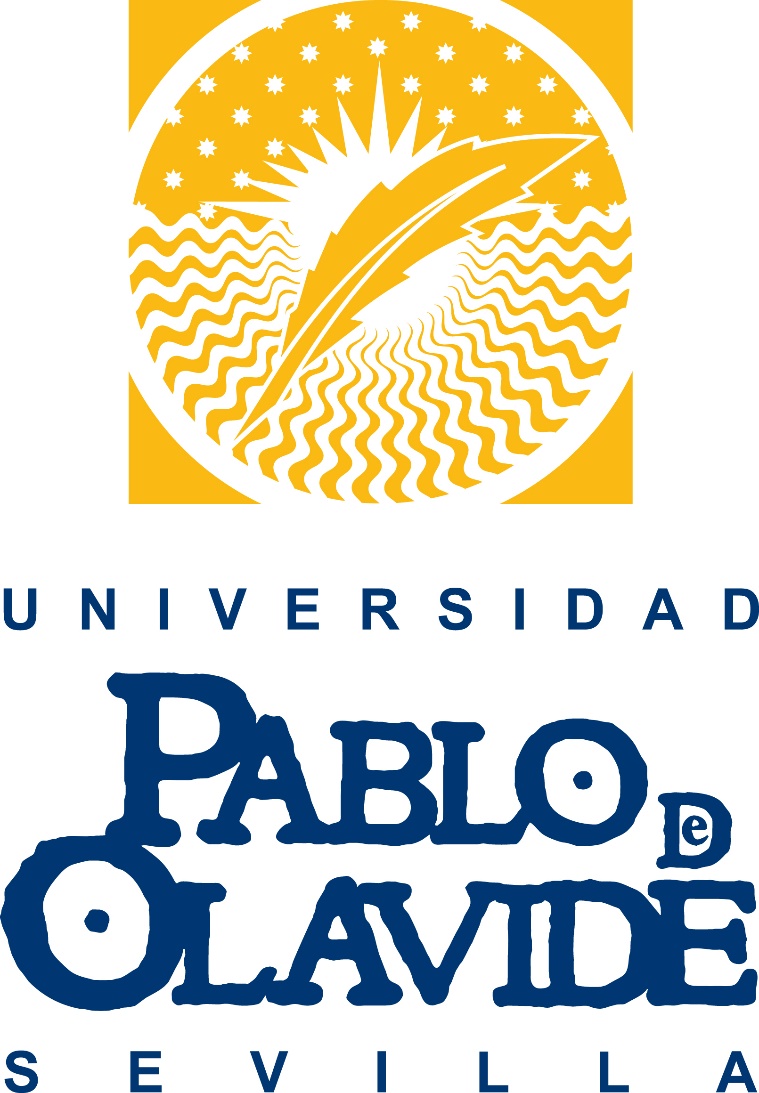 SOLICITUD DE INICIO DE CONTRATOS DE OBRAS POR EL PROCEDIMIENTO ABIERTO 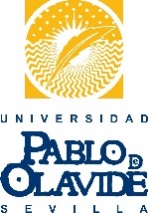 Universidad Pablo de OlavideÁrea de Contratación y Patrimoniowww.upo.es/contratacionNota Importante: Todos estos datos son imprescindibles para iniciar el procedimiento de contratación correspondiente en el Área de Contratación y Patrimonio. La solicitud deberá estar, firmada por el Responsable del Centro de Gasto.Siempre que el valor estimado (IVA excluido) sea superior a 2.000.000,00 euros (salvo para los expedientes de exclusividad en los que no se tendrá en cuenta el importe, tramitándose como procedimiento negociado en todos los casos). Además, si el valor estimado del contrato (IVA excluido) es superior a 5.538.000,00€ estará sujeto a regulación armonizada.* Contratos financiados con los fondos del Plan de Recuperación, Transformación y Resiliencia.Los contratos administrativos están regulados por la Ley de Contratos del Sector Público (en adelante LCSP)El Área de Contratación y Patrimonio, queda a su disposición para cualquier aclaración que precisara, una vez cumplimentada la misma.Sevilla, a       de       de 20      EL RESPONSABLE DEL GASTO, (Nombre, apellidos y cargo)FDO:      ANEXO I “TRATAMIENTO DE DATOS PERSONALES”Descripción general del tratamiento de Datos Personales a efectuarDescripciónEl tratamiento consistirá en: (descripción detallada del servicio y del tratamiento). Especificar de acuerdo con el artículo 28.3 RGPD naturaleza, finalidad, objeto del tratamiento:____________________________________________________________________________El personal adscrito por la organización adjudicataria, para proporcionar los Servicios establecidos en el Pliego puede tratar Datos Personales. Los Datos Personales se tratarán únicamente por el personal adscrito y al único fin de efectuar el alcance contratado.En caso de que como consecuencia de la ejecución del contrato resultara necesario en algún momento la modificación de lo estipulado en este Anexo, el adjudicatario lo requerirá razonadamente y señalará los cambios que solicita. En caso de que la Universidad Pablo de Olavide estuviese de acuerdo con lo solicitado, ésta emitiría un Anexo actualizado, de modo que el mismo siempre recoja fielmente el detalle del tratamiento.Colectivos y Datos TratadosLos colectivos de interesados y de Datos Personales tratados a los que puede tener acceso el adjudicatario son:Elementos del tratamientoEl tratamiento de los Datos Personales comprenderá: (márquese lo que proceda)Concreción de los tratamientos a realizar: Recogida (captura de datos)	 Registro (grabación) Estructuración 	 Modificación Consulta	 Extracción (retrieval) Difusión	 Cesión Cotejo	 Interconexión (cruce) Supresión	 Limitación Conservación (almacenamiento)	 Destrucción (de copias temporales) Conservación (en sus sistemas de información)	 Duplicado Copia (copias temporales)	 Copia de seguridad Recuperación	 Otros:____________Disposición de los datos al terminar el ServicioUna vez finalice el encargo, el adjudicatario debe:a) Devolver al Responsable del Tratamiento los datos de carácter personal y, si procede, los soportes donde consten, una vez cumplida la prestación. La devolución debe comportar el borrado total de los datos existentes en los equipos informáticos utilizados por el encargado. No obstante, el encargado puede conservar una copia, con los datos debidamente bloqueados, mientras puedan derivarse responsabilidades de la ejecución de la prestación.No obstante, el Responsable del Tratamiento podrá requerir al encargado para que en vez de la opción a), cumpla con la b) o con la c) siguientes:b) Devolver al encargado que designe por escrito el Responsable del Tratamiento, los datos de carácter personal y, si procede, los soportes donde consten, una vez cumplida prestación. La devolución debe comportar el borrado total de los datos existentes en los equipos informáticos utilizados por el encargado. No obstante, el encargado puede conservar una copia, con los datos debidamente bloqueados, mientras puedan derivarse responsabilidades de la ejecución de la prestación.c) Destruir los datos, una vez cumplida la prestación. Una vez destruidos, el encargado debe certificar su destrucción por escrito y debe entregar el certificado al Responsable del Tratamiento. No obstante, el encargado puede conservar una copia, con los datos debidamente bloqueados, mientras puedan derivarse responsabilidades de la ejecución de la prestación.Medidas de seguridadLos datos deben protegerse empleando las medidas que un empresario ordenado debe tomar para evitar que dichos datos pierdan su razonable confidencialidad, integridad y disponibilidad. A estos efectos, se deben adoptar todas las medidas técnicas y organizativas necesarias para la protección de los datos personales que sean suficientes para garantizar un nivel adecuado de seguridad adecuado al riesgo del tratamiento y, en particular:La seudonimización y el cifrado de los datos personales,garantizar la confidencialidad, integridad, disponibilidad y resiliencia permanentes de los sistemas y servicios de tratamiento,la capacidad de restaurar la disponibilidad y el acceso a los datos de forma rápida en caso de incidente físico o técnico,las establecidas para este tipo de tratamientos en el Esquema Nacional de Seguridad (ENS) conforme a lo dispuesto en la Disposición adicional primera de la LOPDGDD.[Las medidas de seguridad se adecuarán a los tratamientos concretos, en función de las correspondientes evaluaciones de riesgos y evaluaciones de impacto sobre los derechos y libertades de los interesados, en su caso].El adjudicatario no podrá no implementar o suprimir dichas medidas mediante el empleo de un análisis de riesgo o evaluación de impacto salvo aprobación expresa de la Universidad Pablo de Olavide.A estos efectos, el personal del adjudicatario debe seguir las medidas de seguridad establecidas por la Universidad Pablo de Olavide, no pudiendo efectuar tratamientos distintos de los definidos por dicha Universidad.ANEXO IIDECLARACIÓN RESPONSABLE DE AUSENCIA DE CONFLICTO DE INTERESES (DACI) (ANEXO IV.A Orden HFP/1030/2021)Expediente:Contrato:Al objeto de garantizar la imparcialidad en el procedimiento de contratación arriba referenciado, el abajo firmante, como participante en el proceso de preparación y tramitación del expediente, declaraPrimero. Estar informado de lo siguiente:1. Que el artículo 61.3 «Conflicto de intereses», del Reglamento (UE, Euratom) 2018/1046 del Parlamento Europeo y del Consejo, de 18 de julio (Reglamento financiero de la UE) establece que «existirá conflicto de intereses cuando el ejercicio imparcial y objetivo de las funciones se vea comprometido por razones familiares, afectivas, de afinidad política o nacional, de interés económico o por cualquier motivo directo o indirecto de interés personal.»2. Que el artículo 64 «Lucha contra la corrupción y prevención de los conflictos de intereses» de la Ley 9/2017, de 8 de noviembre, de Contratos del Sector Público, tiene el fin de evitar cualquier distorsión de la competencia y garantizar la transparencia en el procedimiento y asegurar la igualdad de trato a todos los candidatos y licitadores.3. Que el artículo 23 «Abstención», de la Ley 40/2015, de 1 octubre, de Régimen Jurídico del Sector Público, establece que deberán abstenerse de intervenir en el procedimiento «las autoridades y el personal al servicio de las Administraciones en quienes se den algunas de las circunstancias señaladas en el apartado siguiente», siendo éstas:a) Tener interés personal en el asunto de que se trate o en otro en cuya resolución pudiera influir la de aquél; ser administrador de sociedad o entidad interesada, o tener cuestión litigiosa pendiente con algún interesado.b) Tener un vínculo matrimonial o situación de hecho asimilable y el parentesco de consanguinidad dentro del cuarto grado o de afinidad dentro del segundo, con cualquiera de los interesados, con los administradores de entidades o sociedades interesadas y también con los asesores, representantes legales o mandatarios que intervengan en el procedimiento, así como compartir despacho profesional o estar asociado con éstos para el asesoramiento, la representación o el mandato.c) Tener amistad íntima o enemistad manifiesta con alguna de las personas mencionadas en el apartado anterior.d) Haber intervenido como perito o como testigo en el procedimiento de que se trate.e) Tener relación de servicio con persona natural o jurídica interesada directamente en el asunto, o haberle prestado en los dos últimos años servicios profesionales de cualquier tipo y en cualquier circunstancia o lugar».Segundo. Que no se encuentra incurso en ninguna situación que pueda calificarse de conflicto de intereses de las indicadas en el artículo 61.3 del Reglamento Financiero de la UE y que no concurre en su persona ninguna causa de abstención del artículo 23.2 de la Ley 40/2015, de 1 de octubre, de Régimen Jurídico del Sector Público que pueda afectar al procedimiento de licitación.Tercero. Que se compromete a poner en conocimiento del órgano de contratación, sin dilación, cualquier situación de conflicto de intereses o causa de abstención que dé o pudiera dar lugar a dicho escenario.Cuarto. Conozco que, una declaración de ausencia de conflicto de intereses que se demuestre que sea falsa, acarreará las consecuencias disciplinarias/administrativas/judiciales que establezca la normativa de aplicación.(Fecha y firma, nombre completo y DNI)Nota Importante:En aplicación del artículo 112.3.e) de las NORMAS DE EJECUCIÓN PRESUPUESTARIA DE LA UPO, así como de la CIRCULAR DE GERENCIA DE LA UPO que ordena las NORMAS DE CIERRE DEL EJERCICIO ECONÓMICO, en particular lo establecido en el apartado h) del apartado 1. Tramitación de documentos y solicitudes de carácter general, “Se establecen las fechas de 15 DE JULIO y 15 de noviembre 2024 como plazoS límite de presentación de solicitudes de inicio de expedientes de contratación con el objetivo de poder tramitar con el tiempo necesario la solicitud de los documentos contables correspondientes. Asimismo, hay que tener en cuenta que no se publicarán licitaciones públicas durante períodos declarados inhábiles por la Universidad Pablo de Olavide.”Recordando que las fechas límites indicadas son de obligado cumplimiento para toda la comunidad universitaria.ProcedimientoValor Estimado del contrato (IVA excluido)Abierto < 5.538.000,00 €Abierto Armonizado >= 5.538.000,00 €Abierto Simplificado<= 2.000.000,00 €Abierto Simplificado*< 5.538.000,00 €Abierto Super Simplificado< 80.000,00€Abierto Super Simplificado*< 200.000,00€NegociadoCualquier importe (exclusividad)01.NOMBRE Y APELLIDOS DEL RESPONSABLE DEL CENTRO DE GASTO Y CARGO QUE OCUPA.NOMBRE Y APELLIDOS DEL RESPONSABLE DEL CENTRO DE GASTO Y CARGO QUE OCUPA.Nombre y apellidos:Nombre y apellidos:Cargo:Cargo:En cumplimiento del art. 64 de la LCSP, «Lucha contra la corrupción y prevención de los conflictos de intereses», el responsable del centro de gasto debe firmar preceptivamente el Anexo II de esta solicitud.En cumplimiento del art. 64 de la LCSP, «Lucha contra la corrupción y prevención de los conflictos de intereses», el responsable del centro de gasto debe firmar preceptivamente el Anexo II de esta solicitud.En cumplimiento del art. 64 de la LCSP, «Lucha contra la corrupción y prevención de los conflictos de intereses», el responsable del centro de gasto debe firmar preceptivamente el Anexo II de esta solicitud.02.DEPARTAMENTO/FACULTAD/SERVICIO/ÁREA/UNIDAD QUE SOLICITA LA CONTRATACIÓN.03.RESPONSABLE DEL CONTRATO. Indique la persona encargada de la supervisión de la ejecución del contrato. Puede ser distinta del peticionario (Art. 62 del LCSP). Al responsable del contrato le corresponde supervisar su ejecución y adoptar las decisiones y dictar las instrucciones necesarias con el fin de asegurar la correcta realización de la prestación pactada.RESPONSABLE DEL CONTRATO. Indique la persona encargada de la supervisión de la ejecución del contrato. Puede ser distinta del peticionario (Art. 62 del LCSP). Al responsable del contrato le corresponde supervisar su ejecución y adoptar las decisiones y dictar las instrucciones necesarias con el fin de asegurar la correcta realización de la prestación pactada.Nombre y apellidos:Nombre y apellidos:04.JUSTIFICACIÓN DEL GASTO: (Será obligatoria la Motivación de la necesidad que justifique el gasto, determinando la naturaleza y extensión de las necesidades que pretenden cubrirse, así como la idoneidad de su objeto y contenido para satisfacerlas) (arts. 28.1 y 116 del LCSP). Este dato es obligatorio para su posterior remisión al Tribunal de Cuentas, de acuerdo con la Resolución de 10 de diciembre de 2013, de la Presidencia del Tribunal de Cuentas.05.OBJETO DEL CONTRATO: Deberá indicarse con claridad, y, si es posible, el título coincidirá con la denominación de la financiación, si el contrato estuviera financiadoOBJETO DEL CONTRATO: Deberá indicarse con claridad, y, si es posible, el título coincidirá con la denominación de la financiación, si el contrato estuviera financiado05.1.05.1.Detalle los servicios a prestar objeto del contrato. Si el contrato incluye redacción de proyecto y direcciones de obras.05.2.05.2.Datos adicionales según el tipo de contrato (antes: consultoría y asistencia). Redacción de Proyecto según el tipo de contrato: Por favor señale lo que se incluye dentro del objeto: Estudio Histórico Arquitectónico del edificio Estudio de Detalle Estudio Urbanístico Levantamiento Estudio Geotécnico/ Reconocimiento Proyecto Básico Proyecto de Ejecución Control de Calidad del Proyecto Estudio de Seguridad y Salud Coordinación de  en Proyecto Otros:  ….Dirección de Obra Coordinación de Seguridad en Obra Control de Calidad de  Dirección de  Dirección de  de  Liquidación de  Liquidación de  de  Otros: ……Redacción de Proyecto según el tipo de contrato: Por favor señale lo que se incluye dentro del objeto: Estudio Histórico Arquitectónico del edificio Estudio de Detalle Estudio Urbanístico Levantamiento Estudio Geotécnico/ Reconocimiento Proyecto Básico Proyecto de Ejecución Control de Calidad del Proyecto Estudio de Seguridad y Salud Coordinación de  en Proyecto Otros:  ….Dirección de Obra Coordinación de Seguridad en Obra Control de Calidad de  Dirección de  Dirección de  de  Liquidación de  Liquidación de  de  Otros: ……Redacción de Proyecto según el tipo de contrato: Por favor señale lo que se incluye dentro del objeto: Estudio Histórico Arquitectónico del edificio Estudio de Detalle Estudio Urbanístico Levantamiento Estudio Geotécnico/ Reconocimiento Proyecto Básico Proyecto de Ejecución Control de Calidad del Proyecto Estudio de Seguridad y Salud Coordinación de  en Proyecto Otros:  ….Dirección de Obra Coordinación de Seguridad en Obra Control de Calidad de  Dirección de  Dirección de  de  Liquidación de  Liquidación de  de  Otros: ……06.CÓDIGO CPV (clasificación por actividades):  REGLAMENTO (CE) No 213/2008 DE LA COMISIÓNCÓDIGO CPV (clasificación por actividades):  REGLAMENTO (CE) No 213/2008 DE LA COMISIÓNCódigo y Texto:Código y Texto:07.LOTES. Sólo en el caso de haberlos establecidos en las prescripciones técnicasLOTES. Sólo en el caso de haberlos establecidos en las prescripciones técnicasTOTAL:(Debe coincidir con el total del importe del contrato)TOTAL:(Debe coincidir con el total del importe del contrato)€08.PRECIO DEL CONTRATO. Precio máximo de licitaciónPRECIO DEL CONTRATO. Precio máximo de licitación08.1.Presupuesto Base de LicitaciónPresupuesto Base de LicitaciónBase Imponible:       €IVA (      %):       €Total IVA Incluido:       €Base Imponible:       €IVA (      %):       €Total IVA Incluido:       €Base Imponible:       €IVA (      %):       €Total IVA Incluido:       €08.2.Valor Estimado del contratoSegún la LCSP Art.101, en el cálculo del valor estimado deberán tenerse en cuenta, como mínimo:El importe total, sin incluir el Impuesto sobre el Valor Añadido, pagadero según las estimaciones del Órgano de Contratación.Cualquier forma de opción eventual y las eventuales prórrogas del contrato.Cuando se haya previsto abonar primas o efectuar pagos a los candidatos o licitadores, la cuantía de los mismos.En su caso, el importe máximo que las modificaciones del contrato puedan alcanzar, teniendo en cuenta la totalidad de las modificaciones al alza previstas.En los contratos de servicios y de concesión de servicios en los que sea relevante la mano de obra, se tendrán especialmente en cuenta los costes laborales derivados de los convenios colectivos sectoriales de aplicación.En caso de haber divido en LOTES el objeto del contrato se deberá indicar el valor estimado por cada uno de ellos, además del valor estimado del contrato.Valor Estimado del contratoSegún la LCSP Art.101, en el cálculo del valor estimado deberán tenerse en cuenta, como mínimo:El importe total, sin incluir el Impuesto sobre el Valor Añadido, pagadero según las estimaciones del Órgano de Contratación.Cualquier forma de opción eventual y las eventuales prórrogas del contrato.Cuando se haya previsto abonar primas o efectuar pagos a los candidatos o licitadores, la cuantía de los mismos.En su caso, el importe máximo que las modificaciones del contrato puedan alcanzar, teniendo en cuenta la totalidad de las modificaciones al alza previstas.En los contratos de servicios y de concesión de servicios en los que sea relevante la mano de obra, se tendrán especialmente en cuenta los costes laborales derivados de los convenios colectivos sectoriales de aplicación.En caso de haber divido en LOTES el objeto del contrato se deberá indicar el valor estimado por cada uno de ellos, además del valor estimado del contrato.Valor Estimado del Contrato:Valor Estimado del Contrato:€08.3.Sistema de determinación del precioSistema de determinación del precio Componentes de la prestación Unidades de ejecución Unidades de tiempo Componentes de la prestación Unidades de ejecución Unidades de tiempo Tanto alzado Honorarios por tarifas Sistema Mixto08.4.Distribución del precio por anualidadesDistribución del precio por anualidadesDistribución del precio por anualidadesDistribución del precio por anualidades Sí   No Sí   No Sí   No Sí   No Sí   NoEn caso de haber marcado que el gasto se distribuirá en varias anualidades (plurianual), indicar el precio de cada anualidadEn caso de haber marcado que el gasto se distribuirá en varias anualidades (plurianual), indicar el precio de cada anualidadEn caso de haber marcado que el gasto se distribuirá en varias anualidades (plurianual), indicar el precio de cada anualidadEn caso de haber marcado que el gasto se distribuirá en varias anualidades (plurianual), indicar el precio de cada anualidadEn caso de haber marcado que el gasto se distribuirá en varias anualidades (plurianual), indicar el precio de cada anualidad08.6.Aplicación Presupuestaria.Aplicación Presupuestaria.Aplicación Presupuestaria.Aplicación Presupuestaria.Código Aplicación Presupuestaria:Código Aplicación Presupuestaria:C. OrgánicaC. FuncionalC. EconómicaCon cargo a la aplicación presupuestaria de/los año/s:Con cargo a la aplicación presupuestaria de/los año/s:08.7.FinanciaciónFinanciaciónFinanciaciónFinanciaciónFinanciación con Fondos Europeos:Sí:      No:  Tipo de Fondo: F.E.D.E.RPlan de Recuperación, Transformación y ResilienciaNext Generation% de cofinanciación:        %Otra Financiación:Sí:      No:  Tipo de Fondo: % de cofinanciación:        %08.8.Prórroga del ContratoPrórroga del Contrato Sí         Sí        Número máximo de prorrogas: Sí         Sí        Duración de la prórroga: No No No09.  PLAZO DE EJECUCIÓN DE LA OBRAEntrega Única: Días:       Meses:       Años:      Direcciones Facultativas: DIRECCIÓN DE OBRAS: Durante la ejecución de la obra.Entrega Única: Días:       Meses:       Años:      Direcciones Facultativas: DIRECCIÓN DE OBRAS: Durante la ejecución de la obra.10. LUGAR DE ENTREGA DEL SUMINISTRO10. LUGAR DE ENTREGA DEL SUMINISTRO10. LUGAR DE ENTREGA DEL SUMINISTRODESTINATARIO:UNIVERSIDAD PABLO DE OLAVIDEDIRECCIÓN:Ctra. de Utrera, Km. 141013 - SevillaTELÉFONO:(indicar al menos uno)11.  GARANTÍAPlazo de Garantía:Durante la ejecución del contrato y sus posibles prórrogas: Meses:       Años:      Otras garantías: Meses:       Años:      Garantía definitiva: 5% del presupuesto de adjudicación (IVA excluido)Complementaria: Sí:      No:  Garantía mediante retención en el precio: Sí:      No:  Plazo de Garantía:Durante la ejecución del contrato y sus posibles prórrogas: Meses:       Años:      Otras garantías: Meses:       Años:      Garantía definitiva: 5% del presupuesto de adjudicación (IVA excluido)Complementaria: Sí:      No:  Garantía mediante retención en el precio: Sí:      No:  12. REQUISITOS DE SOLVENCIA ECONOMICA, FINANCIERA Y TECNICA PARA DETERMINAR LA SELECCIÓN DE EMPRESAS QUE PODRÁN ACCEDER A LA ADJUDICACIÓN DEL CONTRATOREQUISITOS DE SOLVENCIA ECONOMICA, FINANCIERA Y TECNICA PARA DETERMINAR LA SELECCIÓN DE EMPRESAS QUE PODRÁN ACCEDER A LA ADJUDICACIÓN DEL CONTRATOPara los contratos de obras con presupuestos igual o superior a 500.000 euros, será requisito indispensable que el empresario se encuentre debidamente clasificado. En los restantes supuestos, se estará.Cuando, según lo establecido en el art. 77 de la LCSP,  no sea exigible la clasificación de la empresa o persona licitadora, ésta podrá acreditar su solvencia indistintamente mediante su clasificación  en el grupo o subgrupo de clasificación del contrato (por lo que es obligatorio indicar en el apartado 10.1 los códigos de clasificación exigidos en relación con el objeto de este contrato)  o bien acreditando el cumplimiento de los requisitos específicos de solvencia exigidos en el apartado 10.2. En todo caso, la inscripción en el Registro Oficial de Licitadores y Empresas Clasificadas de las Administraciones Públicas acreditará frente a todos los órganos de contratación del sector público, a tenor de lo en él reflejado y salvo prueba en contrario, las condiciones de solvencia económica y financiera de la/el empresaria/o.Indicar la Clasificación del Contratista:Real Decreto 773/2015: Grupo:           Subgrupo:           Categoría:      Puede consultar la clasificación en el siguiente enlace web:https://www.upo.es/contratacion/solicitudes-impresosSolvencia: Deberá indicar los requisitos a cumplir por las empresas participantes (solvencia, y normas de calidad y medioambiental), marcando al menos uno por cada tipo de solvenciaPara los contratos de obras con presupuestos igual o superior a 500.000 euros, será requisito indispensable que el empresario se encuentre debidamente clasificado. En los restantes supuestos, se estará.Cuando, según lo establecido en el art. 77 de la LCSP,  no sea exigible la clasificación de la empresa o persona licitadora, ésta podrá acreditar su solvencia indistintamente mediante su clasificación  en el grupo o subgrupo de clasificación del contrato (por lo que es obligatorio indicar en el apartado 10.1 los códigos de clasificación exigidos en relación con el objeto de este contrato)  o bien acreditando el cumplimiento de los requisitos específicos de solvencia exigidos en el apartado 10.2. En todo caso, la inscripción en el Registro Oficial de Licitadores y Empresas Clasificadas de las Administraciones Públicas acreditará frente a todos los órganos de contratación del sector público, a tenor de lo en él reflejado y salvo prueba en contrario, las condiciones de solvencia económica y financiera de la/el empresaria/o.Indicar la Clasificación del Contratista:Real Decreto 773/2015: Grupo:           Subgrupo:           Categoría:      Puede consultar la clasificación en el siguiente enlace web:https://www.upo.es/contratacion/solicitudes-impresosSolvencia: Deberá indicar los requisitos a cumplir por las empresas participantes (solvencia, y normas de calidad y medioambiental), marcando al menos uno por cada tipo de solvenciaPara los contratos de obras con presupuestos igual o superior a 500.000 euros, será requisito indispensable que el empresario se encuentre debidamente clasificado. En los restantes supuestos, se estará.Cuando, según lo establecido en el art. 77 de la LCSP,  no sea exigible la clasificación de la empresa o persona licitadora, ésta podrá acreditar su solvencia indistintamente mediante su clasificación  en el grupo o subgrupo de clasificación del contrato (por lo que es obligatorio indicar en el apartado 10.1 los códigos de clasificación exigidos en relación con el objeto de este contrato)  o bien acreditando el cumplimiento de los requisitos específicos de solvencia exigidos en el apartado 10.2. En todo caso, la inscripción en el Registro Oficial de Licitadores y Empresas Clasificadas de las Administraciones Públicas acreditará frente a todos los órganos de contratación del sector público, a tenor de lo en él reflejado y salvo prueba en contrario, las condiciones de solvencia económica y financiera de la/el empresaria/o.Indicar la Clasificación del Contratista:Real Decreto 773/2015: Grupo:           Subgrupo:           Categoría:      Puede consultar la clasificación en el siguiente enlace web:https://www.upo.es/contratacion/solicitudes-impresosSolvencia: Deberá indicar los requisitos a cumplir por las empresas participantes (solvencia, y normas de calidad y medioambiental), marcando al menos uno por cada tipo de solvenciaSolvencia económica y financieraSolvencia económica y financieraSolvencia económica y financieraa.-    Volumen anual de negocios, o bien volumen anual de negocios en el ámbito al que se refiera el contrato, referido al mejor ejercicio dentro de los tres últimos disponibles en función de las fechas de constitución o de inicio de actividades del empresario y de presentación de las ofertas por importe igual o superior al exigido en el anuncio de licitación o en la invitación a participar en el procedimiento y en los pliegos del contrato o, en su defecto, al establecido reglamentariamente. Conforme a lo dispuesto en el art. 11, 4 a) del RD 1098/2001, de 12 de octubre, por el que se aprueba el Reglamento General de la Ley de Contratos de las Administraciones Públicas el criterio para la acreditación de la solvencia económica y financiera será el volumen anual de negocios del licitador o candidato, que referido al año de mayor volumen de negocio de los tres últimos concluidos deberá ser al menos una vez y media el valor estimado del contrato cuando su duración no sea superior a un año, y al menos una vez y media el valor anual medio del contrato si su duración es superior a un año. Cuando un contrato se divida en lotes, el presente criterio se aplicará en relación con cada uno de los lotes.  El volumen anual deberá ser, como mínimo, de       euros (       €).a.-    Volumen anual de negocios, o bien volumen anual de negocios en el ámbito al que se refiera el contrato, referido al mejor ejercicio dentro de los tres últimos disponibles en función de las fechas de constitución o de inicio de actividades del empresario y de presentación de las ofertas por importe igual o superior al exigido en el anuncio de licitación o en la invitación a participar en el procedimiento y en los pliegos del contrato o, en su defecto, al establecido reglamentariamente. Conforme a lo dispuesto en el art. 11, 4 a) del RD 1098/2001, de 12 de octubre, por el que se aprueba el Reglamento General de la Ley de Contratos de las Administraciones Públicas el criterio para la acreditación de la solvencia económica y financiera será el volumen anual de negocios del licitador o candidato, que referido al año de mayor volumen de negocio de los tres últimos concluidos deberá ser al menos una vez y media el valor estimado del contrato cuando su duración no sea superior a un año, y al menos una vez y media el valor anual medio del contrato si su duración es superior a un año. Cuando un contrato se divida en lotes, el presente criterio se aplicará en relación con cada uno de los lotes.  El volumen anual deberá ser, como mínimo, de       euros (       €).a.-    Volumen anual de negocios, o bien volumen anual de negocios en el ámbito al que se refiera el contrato, referido al mejor ejercicio dentro de los tres últimos disponibles en función de las fechas de constitución o de inicio de actividades del empresario y de presentación de las ofertas por importe igual o superior al exigido en el anuncio de licitación o en la invitación a participar en el procedimiento y en los pliegos del contrato o, en su defecto, al establecido reglamentariamente. Conforme a lo dispuesto en el art. 11, 4 a) del RD 1098/2001, de 12 de octubre, por el que se aprueba el Reglamento General de la Ley de Contratos de las Administraciones Públicas el criterio para la acreditación de la solvencia económica y financiera será el volumen anual de negocios del licitador o candidato, que referido al año de mayor volumen de negocio de los tres últimos concluidos deberá ser al menos una vez y media el valor estimado del contrato cuando su duración no sea superior a un año, y al menos una vez y media el valor anual medio del contrato si su duración es superior a un año. Cuando un contrato se divida en lotes, el presente criterio se aplicará en relación con cada uno de los lotes.  El volumen anual deberá ser, como mínimo, de       euros (       €).b.-   En los casos en que resulte apropiado, justificante de la existencia de un seguro de responsabilidad civil por riesgos profesionales por importe igual o superior al exigido en el anuncio de licitación o en la invitación a participar en el procedimiento y en los pliegos del contrato o, en su defecto, al establecido reglamentariamente. El importe del seguro deberá ser, como mínimo, de       euros (       €).b.-   En los casos en que resulte apropiado, justificante de la existencia de un seguro de responsabilidad civil por riesgos profesionales por importe igual o superior al exigido en el anuncio de licitación o en la invitación a participar en el procedimiento y en los pliegos del contrato o, en su defecto, al establecido reglamentariamente. El importe del seguro deberá ser, como mínimo, de       euros (       €).b.-   En los casos en que resulte apropiado, justificante de la existencia de un seguro de responsabilidad civil por riesgos profesionales por importe igual o superior al exigido en el anuncio de licitación o en la invitación a participar en el procedimiento y en los pliegos del contrato o, en su defecto, al establecido reglamentariamente. El importe del seguro deberá ser, como mínimo, de       euros (       €).c.-    Patrimonio neto, o bien ratio entre activos y pasivos, al cierre del último ejercicio económico para el que esté vencida la obligación de aprobación de cuentas anuales por importe igual o superior al exigido en el anuncio de licitación o en la invitación a participar en el procedimiento y en los pliegos del contrato o, en su defecto, al establecido reglamentariamente. Que como mínimo deberá ser      c.-    Patrimonio neto, o bien ratio entre activos y pasivos, al cierre del último ejercicio económico para el que esté vencida la obligación de aprobación de cuentas anuales por importe igual o superior al exigido en el anuncio de licitación o en la invitación a participar en el procedimiento y en los pliegos del contrato o, en su defecto, al establecido reglamentariamente. Que como mínimo deberá ser      c.-    Patrimonio neto, o bien ratio entre activos y pasivos, al cierre del último ejercicio económico para el que esté vencida la obligación de aprobación de cuentas anuales por importe igual o superior al exigido en el anuncio de licitación o en la invitación a participar en el procedimiento y en los pliegos del contrato o, en su defecto, al establecido reglamentariamente. Que como mínimo deberá ser      Si, por una razón justificada, la/el empresaria/o no está en condiciones de presentar las referencias solicitadas, se le autorizará a acreditar su solvencia económica y financiera por medio de cualquier otro documento que se considere apropiado por el órgano de contratación.Si, por una razón justificada, la/el empresaria/o no está en condiciones de presentar las referencias solicitadas, se le autorizará a acreditar su solvencia económica y financiera por medio de cualquier otro documento que se considere apropiado por el órgano de contratación.Si, por una razón justificada, la/el empresaria/o no está en condiciones de presentar las referencias solicitadas, se le autorizará a acreditar su solvencia económica y financiera por medio de cualquier otro documento que se considere apropiado por el órgano de contratación.Solvencia técnica o profesional. En los contratos cuyo valor estimado sea inferior a 500.000 euros, cuando el contratista sea una empresa de nueva creación, entendiendo por tal aquella que tenga una antigüedad inferior a cinco años, su solvencia técnica se acreditará por uno o varios de los medios a que se refieren las letras b) a f) siguientes, sin que en ningún caso sea aplicable lo establecido en la letra a), relativo a la ejecución de un número determinado de obras. Por lo tanto, en estos casos debe indicar la solvencia para ambos supuestosSolvencia técnica o profesional. En los contratos cuyo valor estimado sea inferior a 500.000 euros, cuando el contratista sea una empresa de nueva creación, entendiendo por tal aquella que tenga una antigüedad inferior a cinco años, su solvencia técnica se acreditará por uno o varios de los medios a que se refieren las letras b) a f) siguientes, sin que en ningún caso sea aplicable lo establecido en la letra a), relativo a la ejecución de un número determinado de obras. Por lo tanto, en estos casos debe indicar la solvencia para ambos supuestosSolvencia técnica o profesional. En los contratos cuyo valor estimado sea inferior a 500.000 euros, cuando el contratista sea una empresa de nueva creación, entendiendo por tal aquella que tenga una antigüedad inferior a cinco años, su solvencia técnica se acreditará por uno o varios de los medios a que se refieren las letras b) a f) siguientes, sin que en ningún caso sea aplicable lo establecido en la letra a), relativo a la ejecución de un número determinado de obras. Por lo tanto, en estos casos debe indicar la solvencia para ambos supuestosEmpresas de nueva creaciónEmpresas de nueva creaciónEmpresas de nueva creaciónb.-   Declaración indicando el personal técnico u organismos técnicos, estén o no integrados en la empresa, de los que esta disponga para la ejecución de las obras acompañada de los documentos acreditativos correspondientes cuando le sea requerido por los servicios dependientes del órgano de contratación.  Que como mínimo deberá ser      b.-   Declaración indicando el personal técnico u organismos técnicos, estén o no integrados en la empresa, de los que esta disponga para la ejecución de las obras acompañada de los documentos acreditativos correspondientes cuando le sea requerido por los servicios dependientes del órgano de contratación.  Que como mínimo deberá ser      b.-   Declaración indicando el personal técnico u organismos técnicos, estén o no integrados en la empresa, de los que esta disponga para la ejecución de las obras acompañada de los documentos acreditativos correspondientes cuando le sea requerido por los servicios dependientes del órgano de contratación.  Que como mínimo deberá ser      c.-   Títulos académicos y profesionales del empresario y de los directivos de la empresa y, en particular, del responsable o responsables de las obras así como de los técnicos encargados directamente de la misma, siempre que no se evalúen como un criterio de adjudicación. Que como mínimo deberá ser      c.-   Títulos académicos y profesionales del empresario y de los directivos de la empresa y, en particular, del responsable o responsables de las obras así como de los técnicos encargados directamente de la misma, siempre que no se evalúen como un criterio de adjudicación. Que como mínimo deberá ser      c.-   Títulos académicos y profesionales del empresario y de los directivos de la empresa y, en particular, del responsable o responsables de las obras así como de los técnicos encargados directamente de la misma, siempre que no se evalúen como un criterio de adjudicación. Que como mínimo deberá ser      d.-   En los casos adecuados, indicación de las medidas de gestión medioambiental que el empresario podrá aplicar al ejecutar el contrato. Que como mínimo deberá versar sobre      d.-   En los casos adecuados, indicación de las medidas de gestión medioambiental que el empresario podrá aplicar al ejecutar el contrato. Que como mínimo deberá versar sobre      d.-   En los casos adecuados, indicación de las medidas de gestión medioambiental que el empresario podrá aplicar al ejecutar el contrato. Que como mínimo deberá versar sobre      e.-   .- Declaración sobre la plantilla media anual de la empresa y del número de directivos durante los tres últimos años, acompañada de la documentación justificativa correspondiente cuando le sea requerido por los servicios dependientes del órgano de contratación.  Que como mínimo deberá ser      e.-   .- Declaración sobre la plantilla media anual de la empresa y del número de directivos durante los tres últimos años, acompañada de la documentación justificativa correspondiente cuando le sea requerido por los servicios dependientes del órgano de contratación.  Que como mínimo deberá ser      e.-   .- Declaración sobre la plantilla media anual de la empresa y del número de directivos durante los tres últimos años, acompañada de la documentación justificativa correspondiente cuando le sea requerido por los servicios dependientes del órgano de contratación.  Que como mínimo deberá ser      f.-   Declaración indicando la maquinaria, material y equipo técnico del que se dispondrá para la ejecución de las obras, a la que se adjuntará la documentación acreditativa pertinente cuando le sea requerido por los servicios dependientes del órgano de contratación.  Que como mínimo deberá ser      f.-   Declaración indicando la maquinaria, material y equipo técnico del que se dispondrá para la ejecución de las obras, a la que se adjuntará la documentación acreditativa pertinente cuando le sea requerido por los servicios dependientes del órgano de contratación.  Que como mínimo deberá ser      f.-   Declaración indicando la maquinaria, material y equipo técnico del que se dispondrá para la ejecución de las obras, a la que se adjuntará la documentación acreditativa pertinente cuando le sea requerido por los servicios dependientes del órgano de contratación.  Que como mínimo deberá ser      Resto de empresasResto de empresasResto de empresasa.-  Una relación de los principales suministros realizados de igual o similar naturaleza que los que constituyen el objeto del contrato en el curso de como máximo, los tres últimos años, en la que se indique el importe, la fecha y el destinatario, público o privado de los mismos. El importe anual acumulado en el año de mayor ejecución debe ser igual o superior al       % de su anualidad media/del valor estimado del contrato.  (El requisito mínimo será que el importe anual acumulado en el año de mayor ejecución sea igual o superior al 70% del valor estimado del contrato, o de su anualidad media si esta es inferior al valor estimado del contrato).a.-  Una relación de los principales suministros realizados de igual o similar naturaleza que los que constituyen el objeto del contrato en el curso de como máximo, los tres últimos años, en la que se indique el importe, la fecha y el destinatario, público o privado de los mismos. El importe anual acumulado en el año de mayor ejecución debe ser igual o superior al       % de su anualidad media/del valor estimado del contrato.  (El requisito mínimo será que el importe anual acumulado en el año de mayor ejecución sea igual o superior al 70% del valor estimado del contrato, o de su anualidad media si esta es inferior al valor estimado del contrato).a.-  Una relación de los principales suministros realizados de igual o similar naturaleza que los que constituyen el objeto del contrato en el curso de como máximo, los tres últimos años, en la que se indique el importe, la fecha y el destinatario, público o privado de los mismos. El importe anual acumulado en el año de mayor ejecución debe ser igual o superior al       % de su anualidad media/del valor estimado del contrato.  (El requisito mínimo será que el importe anual acumulado en el año de mayor ejecución sea igual o superior al 70% del valor estimado del contrato, o de su anualidad media si esta es inferior al valor estimado del contrato).b.-   Declaración indicando el personal técnico u organismos técnicos, estén o no integrados en la empresa, de los que esta disponga para la ejecución de las obras acompañada de los documentos acreditativos correspondientes cuando le sea requerido por los servicios dependientes del órgano de contratación.  Que como mínimo deberá ser      b.-   Declaración indicando el personal técnico u organismos técnicos, estén o no integrados en la empresa, de los que esta disponga para la ejecución de las obras acompañada de los documentos acreditativos correspondientes cuando le sea requerido por los servicios dependientes del órgano de contratación.  Que como mínimo deberá ser      b.-   Declaración indicando el personal técnico u organismos técnicos, estén o no integrados en la empresa, de los que esta disponga para la ejecución de las obras acompañada de los documentos acreditativos correspondientes cuando le sea requerido por los servicios dependientes del órgano de contratación.  Que como mínimo deberá ser      c.-  Títulos académicos y profesionales del empresario y de los directivos de la empresa y, en particular, del responsable o responsables de las obras así como de los técnicos encargados directamente de la misma, siempre que no se evalúen como un criterio de adjudicación. Que como mínimo deberá ser      c.-  Títulos académicos y profesionales del empresario y de los directivos de la empresa y, en particular, del responsable o responsables de las obras así como de los técnicos encargados directamente de la misma, siempre que no se evalúen como un criterio de adjudicación. Que como mínimo deberá ser      c.-  Títulos académicos y profesionales del empresario y de los directivos de la empresa y, en particular, del responsable o responsables de las obras así como de los técnicos encargados directamente de la misma, siempre que no se evalúen como un criterio de adjudicación. Que como mínimo deberá ser      d.-  En los casos adecuados, indicación de las medidas de gestión medioambiental que el empresario podrá aplicar al ejecutar el contrato.  Que como mínimo deberá versar sobre      d.-  En los casos adecuados, indicación de las medidas de gestión medioambiental que el empresario podrá aplicar al ejecutar el contrato.  Que como mínimo deberá versar sobre      d.-  En los casos adecuados, indicación de las medidas de gestión medioambiental que el empresario podrá aplicar al ejecutar el contrato.  Que como mínimo deberá versar sobre      e.-  Declaración sobre la plantilla media anual de la empresa y del número de directivos durante los tres últimos años, acompañada de la documentación justificativa correspondiente cuando le sea requerido por los servicios dependientes del órgano de contratación. Que como mínimo deberá ser      e.-  Declaración sobre la plantilla media anual de la empresa y del número de directivos durante los tres últimos años, acompañada de la documentación justificativa correspondiente cuando le sea requerido por los servicios dependientes del órgano de contratación. Que como mínimo deberá ser      e.-  Declaración sobre la plantilla media anual de la empresa y del número de directivos durante los tres últimos años, acompañada de la documentación justificativa correspondiente cuando le sea requerido por los servicios dependientes del órgano de contratación. Que como mínimo deberá ser      f.-  Declaración indicando la maquinaria, material y equipo técnico del que se dispondrá para la ejecución de las obras, a la que se adjuntará la documentación acreditativa pertinente cuando le sea requerido por los servicios dependientes del órgano de contratación.  Que como mínimo deberá ser      f.-  Declaración indicando la maquinaria, material y equipo técnico del que se dispondrá para la ejecución de las obras, a la que se adjuntará la documentación acreditativa pertinente cuando le sea requerido por los servicios dependientes del órgano de contratación.  Que como mínimo deberá ser      f.-  Declaración indicando la maquinaria, material y equipo técnico del que se dispondrá para la ejecución de las obras, a la que se adjuntará la documentación acreditativa pertinente cuando le sea requerido por los servicios dependientes del órgano de contratación.  Que como mínimo deberá ser      12.1.12.1.En los contratos de Redacción de Proyecto y Direcciones Facultativas de obras, deberá indicar:TITULACIÓN REQUERIDA:REDACCIÓN DE PROYECTO:      DIRECCIÓN DE OBRA:      DIRECCIÓN DE EJECUCIÓN DE OBRAS:      TITULACIÓN REQUERIDA:REDACCIÓN DE PROYECTO:      DIRECCIÓN DE OBRA:      DIRECCIÓN DE EJECUCIÓN DE OBRAS:      TITULACIÓN REQUERIDA:REDACCIÓN DE PROYECTO:      DIRECCIÓN DE OBRA:      DIRECCIÓN DE EJECUCIÓN DE OBRAS:      13.  TRAMITACIÓN13.  TRAMITACIÓN13.1.Tramitación del expediente: En los supuestos de tramitación urgente o de emergencia deberá presentar un informe que motive la necesidad de la misma. Ordinaria Urgente (art.119 LCSP) Emergencia (art.120 LCSP) Ordinaria Urgente (art.119 LCSP) Emergencia (art.120 LCSP)13.2.Tramitación del gasto. Dependerá de la fecha de inicio de la ejecución del contrato, siendo Ordinaria en el ejercicio económico actual y Anticipada en ejercicios posteriores. Ordinaria Anticipada Ordinaria Anticipada14.  REVISIÓN DE PRECIOS Sí  NoEn caso positivo, indicar la fórmula o índice oficial aplicable:15.  ELEMENTOS Y CRITERIOS DE VALORACIÓN DE LAS OFERTAS: Es obligatorio indicar y justificar el procedimiento y los criterios que se tendrán en consideración para adjudicar el contrato.Conforme establece el Art. 25 del RD. 817/2009, de 8 de mayo, y los Arts. 145 y 146 LCSP: La calidad, incluido el valor técnico, las características estéticas y funcionales, la accesibilidad, el diseño universal o diseño para todas las personas usuarias, las características sociales, medioambientales e innovadoras, y la comercialización y sus condiciones;La organización, cualificación y experiencia del personal adscrito al contrato que vaya a ejecutar el mismo, siempre y cuando la calidad de dicho personal pueda afectar de manera significativa a su mejor ejecución;El servicio posventa y la asistencia técnica y condiciones de entrega tales como la fecha en que esta última debe producirse, el proceso de entrega, el plazo de entrega o ejecución y los compromisos relativos a recambios y seguridad del suministro.Este dato es obligatorio para su posterior remisión al Tribunal de Cuentas, de acuerdo con la Resolución de 10 de diciembre de 2013, de la Presidencia del Tribunal de Cuentas.15.1.Justificación de los criterios seleccionados (OBLIGATORIO):15.2.Contratación Estratégica. Criterios sociales, ambientales y de igualdad de género La contratación pública estratégica va más allá de la adquisición de bienes, servicios u obras. Incorpora consideraciones sociales, ambientales y soluciones innovadoras. No solo se tiene en cuenta el coste y la calidad, sino también el impacto medioambiental y las implicaciones sociales.La contratación pública se centra en qué bienes o servicios se están adquiriendo y la contratación pública estratégica se centra en cómo los bienes o servicios se están adquiriendo.15.2.1.Contratación EstratégicaTipo de Contratación Estratégica: Compra innovadora
Cumplimiento de objetivos sociales 
Reducción de los impactos ambientalesNingunoIndique las medidas que se han aplicado, basándose en el tipo de contratación estratégica que se ha seleccionado:Medidas Ambientales:Adaptación al cambio climáticoMitigación del cambio climático 
Prevención y control de la contaminación
Protección y recuperación de la biodiversidad y los ecosistemas
Transición hacia una economía circular
Uso sostenible y protección de los recursos hídricos y marinosOtrosMedidas de Carácter Social:Accesibilidad para todos
Condiciones de trabajo justas
Diligencia debida en materia de derechos humanos en las cadenas de suministro globalesIgualdad de género
Igualdad étnica
Oportunidades de empleo para desempleados de larga duración, personas desfavorecidas o personas con discapacidadOtros
Soluciones Innovadoras:Las especificaciones técnicas se basan principalmente en requisitos funcionales y de rendimiento, no en la descripción de la solución técnica.Las obras, los suministros o los servicios contratados implican la innovación de procesos.Las obras, los suministros o los servicios contratados implican la innovación de productos.Las obras, suministros o servicios contratados incluyen actividades de investigación y desarrollo.Las obras, suministros o servicios contratados pueden hacer que el trabajo del comprador sea más eficaz.Las obras, suministros o servicios contratados son novedosos o mejoran significativamente en comparación con otras obras, suministros o servicios ya presentes en el mercado.Las obras, suministros o servicios contratados son nuevos para la organización.OtrosTipo de Contratación Estratégica: Compra innovadora
Cumplimiento de objetivos sociales 
Reducción de los impactos ambientalesNingunoIndique las medidas que se han aplicado, basándose en el tipo de contratación estratégica que se ha seleccionado:Medidas Ambientales:Adaptación al cambio climáticoMitigación del cambio climático 
Prevención y control de la contaminación
Protección y recuperación de la biodiversidad y los ecosistemas
Transición hacia una economía circular
Uso sostenible y protección de los recursos hídricos y marinosOtrosMedidas de Carácter Social:Accesibilidad para todos
Condiciones de trabajo justas
Diligencia debida en materia de derechos humanos en las cadenas de suministro globalesIgualdad de género
Igualdad étnica
Oportunidades de empleo para desempleados de larga duración, personas desfavorecidas o personas con discapacidadOtros
Soluciones Innovadoras:Las especificaciones técnicas se basan principalmente en requisitos funcionales y de rendimiento, no en la descripción de la solución técnica.Las obras, los suministros o los servicios contratados implican la innovación de procesos.Las obras, los suministros o los servicios contratados implican la innovación de productos.Las obras, suministros o servicios contratados incluyen actividades de investigación y desarrollo.Las obras, suministros o servicios contratados pueden hacer que el trabajo del comprador sea más eficaz.Las obras, suministros o servicios contratados son novedosos o mejoran significativamente en comparación con otras obras, suministros o servicios ya presentes en el mercado.Las obras, suministros o servicios contratados son nuevos para la organización.Otros15.2.2.Criterios sociales, ambientales y de igualdad de géneroPara facilitar la incorporación de criterios sociales, ambientales y de igualdad de género en el pliego de cláusulas administrativas particulares, en consonancia con los Objetivos de Desarrollo Sostenible (ODS) establecidos por la ONU en la Agenda 2030, así como con el III Plan Estratégico para la Igualdad de Género de la UPO, adjuntamos los siguientes enlaces con algunos ejemplos que podrían ser útiles:•	Criterios de Adjudicación para la igualdad de género•	Criterios de Adjudicación de carácter social•	Criterios de Adjudicación medioambientalesIndicar que al menos uno de los criterios de adjudicación debe estar relacionado con la igualdad de género. Esto no excluye la posibilidad de incluir otros tipos de criterios de adjudicación adicionales. Para facilitar la incorporación de criterios sociales, ambientales y de igualdad de género en el pliego de cláusulas administrativas particulares, en consonancia con los Objetivos de Desarrollo Sostenible (ODS) establecidos por la ONU en la Agenda 2030, así como con el III Plan Estratégico para la Igualdad de Género de la UPO, adjuntamos los siguientes enlaces con algunos ejemplos que podrían ser útiles:•	Criterios de Adjudicación para la igualdad de género•	Criterios de Adjudicación de carácter social•	Criterios de Adjudicación medioambientalesIndicar que al menos uno de los criterios de adjudicación debe estar relacionado con la igualdad de género. Esto no excluye la posibilidad de incluir otros tipos de criterios de adjudicación adicionales. 15.2.3.Vehículos Limpios. (Sólo si se prevé la utilización de vehículos)Según la Directiva (UE) 2019/1161 del Parlamento Europeo y del Consejo, de 20 de junio de 2019, por la que se modifica la Directiva 2009/33/CE relativa a la promoción de vehículos de transporte por carretera limpios y energéticamente eficientes, necesitamos la siguiente información:Seleccione una opción: Aplica la Directiva para servicios de transporte de viajeros por carretera Aplica la Directiva para compra, alquiler o arrendamiento de vehículos Aplica la Directiva para otros contratos de servicios No aplica la DirectivaSeleccione las categorías de los vehículos según Reglamento (UE) 2018/858 del Parlamento Europeo Y Del Consejo: M1  M2  M3  N1  N2  N3Seleccione una opción: Aplica la Directiva para servicios de transporte de viajeros por carretera Aplica la Directiva para compra, alquiler o arrendamiento de vehículos Aplica la Directiva para otros contratos de servicios No aplica la DirectivaSeleccione las categorías de los vehículos según Reglamento (UE) 2018/858 del Parlamento Europeo Y Del Consejo: M1  M2  M3  N1  N2  N315.3.Criterios de Adjudicación de las ofertas. En la determinación de los criterios de adjudicación se dará preponderancia a aquellos que hagan referencia a características del objeto del contrato que puedan valorarse mediante cifras o porcentajes obtenidos a través de la mera aplicación de las fórmulas establecidas en los pliegos.La puntuación máxima será de 100 puntos, que se repartirá de la siguiente forma:15.4.Criterios dependientes de un juicio de valor (     % de la puntuación total)En la definición de estos criterios dependientes de un juicio de valor deben detallarse los aspectos sujetos a evaluación y establecer reglas concretas de valoración que sirvan de pauta para la posterior atribución de puntuaciones a las ofertas, evitando el empleo de definiciones genéricas de los mismos.Umbral mínimo de puntuación necesario para continuar en el proceso selectivo (optativo): *       Puntos No Procede* El establecimiento de dicho umbral, que determina la exclusión de las ofertas que no lo alcancen, sólo será admisible si las ofertas excluidas son imprecisas o deficientes o no se ajustan a las especificaciones técnicas. Ello debe quedar motivado mediante la emisión de un informe que justifique la elección, la ponderación y las fórmulas o métodos concretos de valoración de los criterios de adjudicación y, por lo tanto, los criterios para fijar dicho umbral mínimo de puntuación.Umbral mínimo de puntuación necesario para continuar en el proceso selectivo (optativo): *       Puntos No Procede* El establecimiento de dicho umbral, que determina la exclusión de las ofertas que no lo alcancen, sólo será admisible si las ofertas excluidas son imprecisas o deficientes o no se ajustan a las especificaciones técnicas. Ello debe quedar motivado mediante la emisión de un informe que justifique la elección, la ponderación y las fórmulas o métodos concretos de valoración de los criterios de adjudicación y, por lo tanto, los criterios para fijar dicho umbral mínimo de puntuación.15.5.Criterios evaluables mediante fórmulas y proposición económica (     % de la puntuación total). En el supuesto de que se exija la presentación de muestras como criterio de adjudicación deberá indicar forma y plazo de presentación de las mismas, para su publicación en el Perfil de Contratante de la Universidad.16.  CONDICIONES ESPECIALES DE EJECUCIÓN Y PRESCRIPCIONES TÉCNICAS16.  CONDICIONES ESPECIALES DE EJECUCIÓN Y PRESCRIPCIONES TÉCNICAS16.1.Condiciones especiales de ejecución: (Conforme a lo establecido en el art 202 de la LCSP los órganos de contratación podrán establecer condiciones especiales en relación con la ejecución del contrato, siempre que estén vinculadas al objeto del contrato, en el sentido del artículo 145 de la LCSP, no sean directa o indirectamente discriminatorias, sean compatibles con el derecho comunitario y se indiquen en el anuncio de licitación y en los pliegos. En cualquier caso, se requerirá que el pliego de cláusulas administrativas particulares incluya al menos una de las condiciones especiales de ejecución.Para facilitar al centro proponente, ponemos a su disposición los siguientes enlaces con ejemplos de posibles condiciones especiales de ejecución que se pueden establecer en el pliego de cláusulas administrativas particulares, en línea con Objetivos de Desarrollo Sostenible (ODS) establecidos por la ONU en la Agenda 2030, así como con el III Plan Estratégico para la Igualdad de Género de la UPO:Condiciones especiales de ejecución para la igualdad de géneroCondiciones especiales de ejecución de carácter socialCondiciones especiales de ejecución medioambientalesEn cualquier caso, se requerirá que el pliego de cláusulas administrativas particulares incluya al menos una de las condiciones especiales de ejecución.Para facilitar al centro proponente, ponemos a su disposición los siguientes enlaces con ejemplos de posibles condiciones especiales de ejecución que se pueden establecer en el pliego de cláusulas administrativas particulares, en línea con Objetivos de Desarrollo Sostenible (ODS) establecidos por la ONU en la Agenda 2030, así como con el III Plan Estratégico para la Igualdad de Género de la UPO:Condiciones especiales de ejecución para la igualdad de géneroCondiciones especiales de ejecución de carácter socialCondiciones especiales de ejecución medioambientales16.2.Prescripciones Técnicas. Incluir texto de prescripciones técnicas, en un documento adjunto.Este texto debe contener obligatoriamente, además de las prescripciones técnicas, y como anexos independientes al mismo:Documentación a incluir para valorar la propuesta técnica (La documentación acreditativa que justifique todos los términos de la oferta.). En caso contrario, deberán presentar documento en el que conste expresamente que no procede.En su caso (cuando no haya lotes): informe justificativo de la improcedencia de división en lotes del objeto de este contrato (Art. 99.3 LCSP).Es necesario que el pliego de prescripciones técnicas y sus anexos, junto con esta solicitud de inicio, se remitan al Área de Contratación y Patrimonio, debidamente firmadas y selladas, a través de la aplicación ECO, o de forma manual.Además, deberán enviar el pliego de prescripciones técnicas y sus anexos y esta solicitud de inicio, en formato WORD, por correo electrónico, a la siguiente dirección: contratacion@admon.upo.es  Recuerde que, salvo que lo justifique el objeto del contrato, las especificaciones técnicas no podrán mencionar una fabricación, una procedencia determinada, o un procedimiento concreto, ni hacer referencia a una marca, a una patente o a un tipo, a un origen, o a una producción determinados con la finalidad de favorecer o descartar ciertas empresas o ciertos productos. Tal mención o referencia se autorizará, con carácter excepcional, en el caso en que no sea posible hacer una descripción lo bastante precisa e inteligible del objeto del contrato. En este caso deberá ir acompañada de la mención “o equivalente” (Art.126 LCSP).17.  CRITERIOS OBJETIVOS A APRECIAR QUE LAS PROPOSICIONES NO PUEDEN SER CUMPLIDAS COMO CONSECUENCIA DE OFERTAS ANORMALMENTE BAJAS Sí  NoEn caso positivo indicarlos: Sí  NoEn caso positivo indicarlos:18.  Orden de PREFERENCIA EN LA ADJUDICACIÓN, en caso de empatar las valoraciones Las empresas con personas trabajadoras con discapacidad. En caso de empate entre aquellas, tendrá preferencia la persona licitadora que disponga del mayor porcentaje de personas trabajadoras fijas con discapacidad en su plantilla.Las empresas de inserción.En la adjudicación de los contratos relativos a prestaciones de carácter social o asistencial, las proposiciones presentadas por entidades sin ánimo de lucro, con personalidad jurídica, siempre que su finalidad o actividad tenga relación directa con el objeto del contrato, según resulte de sus respectivos estatutos o reglas fundacionales y figuren inscritas en el correspondiente registro oficial.Las ofertas de entidades reconocidas como Organizaciones de Comercio Justo para la adjudicación de los contratos que tengan como objeto productos en los que exista alternativa de Comercio Justo.Las empresas que tengan la marca de excelencia o desarrollen otras medidas destinadas a lograr la igualdad de oportunidades.19.  PENALIDADES ESPECÍFICAS ESTABLECIDAS POR LAS ESPECIALES CARACTERÍSTICAS DEL CONTRATOAdemás de las penalizaciones generales establecidas en la LCSP, se exige otro tipo de penalizaciones por incumplimiento:    Sí  NoEn caso afirmativo, indique cuáles: Además de las penalizaciones generales establecidas en la LCSP, se exige otro tipo de penalizaciones por incumplimiento:    Sí  NoEn caso afirmativo, indique cuáles: 20.  ADMISIÓN DE VARIANTES O ALTERNATIVAS (a las prescripciones técnicas). Sí  NoEn caso afirmativo indicar sobre qué elementos y condiciones se establecen: Sí  NoEn caso afirmativo indicar sobre qué elementos y condiciones se establecen:22.  SUBCONTRATACIÓN. Solo para los supuestos previstos en el art. 215 de la LCSP podrán establecerse límites a la subcontratación.  Éstos habrán de indicarse en el Pliego de Prescripciones Técnicas conforme a los términos establecidos en el mencionado artículo.¿Se han establecido límites a la subcontratación en el Pliego de Prescripciones Técnicas? Sí  No Sí  No22.1.  SUBROGACIÓN Sí  NoSi se admite, información sobre las condiciones de los contratos de los trabajadores a los que afecte la subrogación (esta información debe facilitarla la empresa) (Art. 130 LCSP):Convenio Colectivo de aplicación:      Pactos en vigor:      Como parte de esta información en todo caso se deberán aportar los listados del personal objeto de subrogación, indicándose: El convenio colectivo de aplicación,Categoría, tipo de contrato, jornada, fecha de antigüedad, vencimiento del contrato, (*) salario bruto anual de cada trabajador Así como todos los pactos en vigor aplicables a los trabajadores a los que afecte la subrogación. Sí  NoSi se admite, información sobre las condiciones de los contratos de los trabajadores a los que afecte la subrogación (esta información debe facilitarla la empresa) (Art. 130 LCSP):Convenio Colectivo de aplicación:      Pactos en vigor:      Como parte de esta información en todo caso se deberán aportar los listados del personal objeto de subrogación, indicándose: El convenio colectivo de aplicación,Categoría, tipo de contrato, jornada, fecha de antigüedad, vencimiento del contrato, (*) salario bruto anual de cada trabajador Así como todos los pactos en vigor aplicables a los trabajadores a los que afecte la subrogación.23.  FORMA DE PAGO Único ParcialEn caso de pago parcial indicar cómo se realizarán: Único ParcialEn caso de pago parcial indicar cómo se realizarán:24.  ASISTENCIA TÉCNICA OBLIGATORIA Y GRATUITA Sí  NoEn caso afirmativo indicar periodo:          Años          Meses Sí  NoEn caso afirmativo indicar periodo:          Años          Meses25.PRESENTACIÓN DE DOCUMENTACIÓNPresentación de contratos suscritos con empresas externas para el control higiénico y sanitario: Presentación de contratos suscritos con empresas externas para el control higiénico y sanitario: Sí:           No: Sí:           No: Presentación de certificados expedidos por organismos independientes acreditativos del cumplimiento de normas de garantía de calidad:Presentación de certificados expedidos por organismos independientes acreditativos del cumplimiento de normas de garantía de calidad:Sí:           No: Sí:           No: Presentación de certificados expedidos por organismos independientes acreditativos del cumplimiento de normas de gestión medioambiental:Presentación de certificados expedidos por organismos independientes acreditativos del cumplimiento de normas de gestión medioambiental:Sí:           No: Sí:           No: Obligación de aportar documentación ante el área de salud y prevención de la universidad:Obligación de aportar documentación ante el área de salud y prevención de la universidad:Sí:           No: Sí:           No: 26.  PROGRAMA DE TRABAJO Sí  No Sí  No27.  CONFIDENCIALIDAD.En todos los casos se exigirá un mínimo de 5 años, sin que, en ningún caso, pueda ser a perpetuidadAños       Indique las partes del contrato que han de estar sujetas a confidencialidad:Años       Indique las partes del contrato que han de estar sujetas a confidencialidad:28.  MIEMBROS PROPUESTOS PARA FORMAR PARTE DE LA COMISIÓN TÉCNICA DE VALORACIÓN. No debe ser miembro de la Comisión Técnica la persona que figura como Responsable del Gasto en el Apartado 1 y que firma la presente solicitud de inicio. Asimismo, en la selección de los miembros de la Comisión Técnica deberá contemplarse la ausencia de conflicto de intereses en la licitación.29.  POSIBILIDAD DE MODIFICACIÓN DEL CONTRATO (Artº 203 y 204 de la LCSP). El contrato podrá modificarse con motivo de la aplicación de medidas de estabilidad presupuestaria. En este supuesto, las modificaciones del contrato que se lleven a cabo se considerarán, en todo caso, que se realizan por razones de interés público.Elementos y condiciones:  Sí   NoEn caso afirmativo indicar:Condiciones, alcance y límite de las modificaciones: (supuesto de hecho objetivo que debe darse para que se produzca la modificación, elementos del contrato a los que afectará, reglas de tramitación que se seguirán para determinar los nuevos precios, procedimiento de fijación de nuevo plazos…).Porcentaje máximo del precio del contrato al que pueda afectar:Elementos y condiciones:  Sí   NoEn caso afirmativo indicar:Condiciones, alcance y límite de las modificaciones: (supuesto de hecho objetivo que debe darse para que se produzca la modificación, elementos del contrato a los que afectará, reglas de tramitación que se seguirán para determinar los nuevos precios, procedimiento de fijación de nuevo plazos…).Porcentaje máximo del precio del contrato al que pueda afectar:30.  OBSERVACIONES. Inserte cualquier aclaración o dato que estime necesario para definir las condiciones del contrato, y que no esté incluido en los apartados anteriores:31.  VISITA TÉCNICA OBLIGATORIA. En caso afirmativo deberán remitir al Área de Contratación y Patrimonio la/s fecha/s de la misma para su publicación en el Perfil de Contratante. Una vez realizada/s la misma/s deberán enviar, antes de la finalización del plazo de presentación de ofertas, una relación certificada de todas las personas o empresas que hayan realizado dicha visita, así como los datos de contacto que hayan facilitado. Sí  No Sí  No32.  TRATAMIENTO DE DATOS Sí NoEn caso afirmativo:Cumplimentar el ANEXO ISegún el artículo 202.1. de la LCSP, los pliegos correspondientes a los contratos cuya ejecución implique la cesión de datos por las entidades del sector público al contratista será obligatorio el establecimiento de una condición especial de ejecución que haga referencia a la obligación del contratista de someterse a la normativa nacional y de la Unión Europea en materia de protección de datos, advirtiéndose además al contratista de que esta obligación tiene el carácter de obligación contractual esencial de conformidad con lo dispuesto en la letra f) del apartado 1 del artículo 211. Sí NoEn caso afirmativo:Cumplimentar el ANEXO ISegún el artículo 202.1. de la LCSP, los pliegos correspondientes a los contratos cuya ejecución implique la cesión de datos por las entidades del sector público al contratista será obligatorio el establecimiento de una condición especial de ejecución que haga referencia a la obligación del contratista de someterse a la normativa nacional y de la Unión Europea en materia de protección de datos, advirtiéndose además al contratista de que esta obligación tiene el carácter de obligación contractual esencial de conformidad con lo dispuesto en la letra f) del apartado 1 del artículo 211.33.  PERSONA DE CONTACTO PARA ACLARACIONESTratamientos y principales colectivos afectadosDatos Personales del tratamiento a los que se puede accederTratamiento 1: explicitarD.N.I./N.I.F.NOMBRE Y APELLIDOSDIRECCIONTELEFONOFIRMANACIONALIDAD, FECHA NACIMIENTO, CORREO ELECTRONICOCARACTERISTICAS PERSONALESECONOMICOS, FINANCIEROS Y DE SEGUROSXXXTratamiento 2: explicitarD.N.I./N.I.F.NOMBRE Y APELLIDOSDIRECCIONFIRMADETALLES DEL EMPLEOXXX